2022 KS FBLA State Pin Contest		Kansas FBLA will be holding a pin design contest for this year’s NLC in Chicago, IL! Each chapter can submit up to ‘two’ different designs for this contest. The pin can have up to six different colors (black does not count as a color) and be one inch square. Please be careful of copyright and it must be original. The pin design must be submitted by DECEMBER 17, 2021 to State Adviser, Connie Lindell at conniefbla@gmail.com. Once submitted, the pin designs will then be voted on at all district conferences and announced at the State Leadership Conference in Topeka, Kansas. Design Members Name(s):	____________________________________________Name of School:	____________________________________________Adviser E-mail:	____________________________________________General explanation of your design and/any symbols on your pin design:2021 Winning State Pin Design—from Labette County HS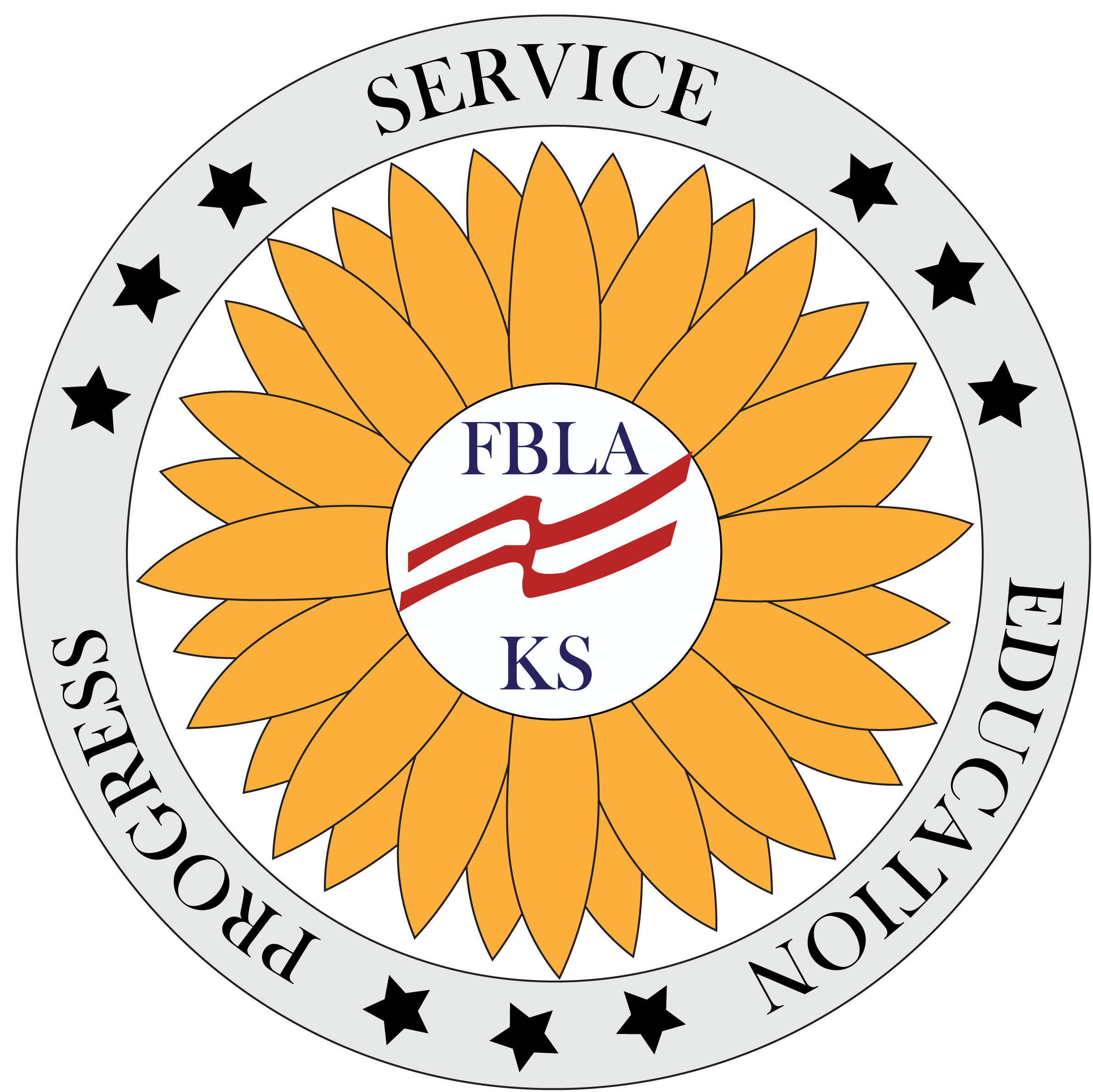 